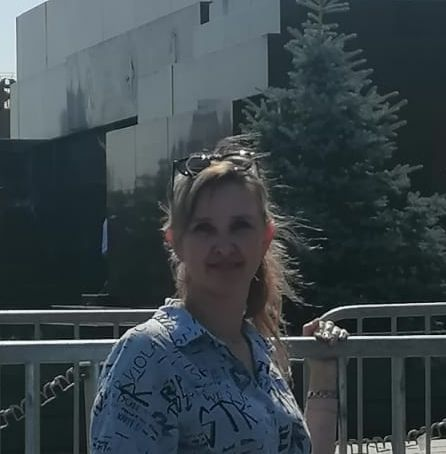 Кузнецова Ольга Александровна  Занимаемая должность:учитель химии, биологии Общий стаж работы: 23 года Стаж работы по специальности: 5 Уровень образования:высшее, РФ, ООО «Инфоурок» с 11 января 2019 по 17 апреля 2019,  17 апреля 2019 Направление подготовки и/или  специальность : учитель биологии, химии Категория: первая   Повышение квалификации:Бюджетное учреждение орловской области «Региональный центр оценки качества образования» г.Орёл  «Актуальные вопросы и технологии совершенствования предметных и метапредметных компетенций обучающихся по химии» 2022г, ФЕДЕРАЛЬНОЕ ГОСУДАРСТВЕННОЕ АВТОНОМНОЕ ОБРАЗОВАТЕЛЬНОЕ УЧРЕЖДЕНИЕ ДОПОЛНИТЕЛЬНОГО ПРОФЕССИОНАЛЬНОГО ОБРАЗОВАНИЯ АКАДЕМИЯ РЕАЛИЗАЦИИ ГОСУДАРСТВЕННОЙ ПОЛИТИКИ И ПРОФЕССИОНАЛЬНОГО РАЗВИТИЯ РАБОТНИКОВ ОБРАЗОВАНИЯ МИНИСТЕРСТВА ПРОСВЕЩЕНИЯ РОССИЙСКОЙ ФЕДЕРАЦИИ «Использование оборудования региональных центров детского технопарка "Кванториум" и центра "Точка роста"для реализации образовательных программ по химии в рамках естественно-научного направления»,  2021гБюджетное учреждение Орловской области дополнительного профессионального                                                                                                                  образования «Институт развития образования» «Реализация требований                                                                                                                                           обновлённых ФГОС НОО, ФГОС ООО в работе учителя»,2023 Персонифицированная 